UNIVERSITY OF THE PHILIPPINESCOLLEGE OF MUSICDiliman, Quezon CityRecital I, II, or III / Graduation Recital* Complete Name of Student, instrument/majorAssisting Artists:Name of Artist, assistanceName of Artist, assistanceName of Artist, assistancePROGRAMMEINTERMISSION*In partial fulfillment of the requirements for MuP 19___UNIVERSITY OF THE PHILIPPINESCOLLEGE OF MUSICDiliman, Quezon CityRecital I, II, or III / Graduation Recital* Complete Name of Student, instrument/majorAssisting Artists:Name of Artist, assistanceName of Artist, assistanceName of Artist, assistancePROGRAMMEINTERMISSION*In partial fulfillment of the requirements for MuP 19___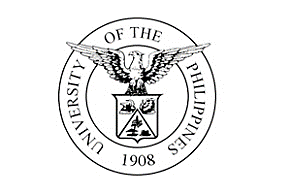 UNIVERSITY OF THE PHILIPPINESCOLLEGE OF MUSICDiliman, Quezon CityUNIVERSITY OF THE PHILIPPINESCOLLEGE OF MUSICDiliman, Quezon CityUNIVERSITY OF THE PHILIPPINESCOLLEGE OF MUSICDiliman, Quezon CityRecital I, II, or III / Graduation RecitalRecital I, II, or III / Graduation RecitalRecital I, II, or III / Graduation RecitalComplete Name of StudentInstrument/MajorComplete Name of StudentInstrument/MajorComplete Name of StudentInstrument/MajorDD Month YYYYDay, HH:MM PM/AMRoom / BuildingLocationUNIVERSITY OF THE PHILIPPINESCOLLEGE OF MUSICDiliman, Quezon CityUNIVERSITY OF THE PHILIPPINESCOLLEGE OF MUSICDiliman, Quezon CityUNIVERSITY OF THE PHILIPPINESCOLLEGE OF MUSICDiliman, Quezon CityRecital I, II, or III / Graduation RecitalRecital I, II, or III / Graduation RecitalRecital I, II, or III / Graduation RecitalComplete Name of StudentInstrument/MajorComplete Name of StudentInstrument/MajorComplete Name of StudentInstrument/MajorDD Month YYYYDay, HH:MM PM/AMRoom / BuildingLocationTitle Composer Title Composer Title Composer Title Composer Title Composer Title Composer Title Composer Title Composer Title Composer Title Composer Title Composer Title Composer Title Composer Title Composer Title Composer Title Composer Title Composer Title Composer Title Composer Title Composer Title Composer Title Composer Title Composer Title Composer Title Composer Title Composer Title Composer Title Composer 